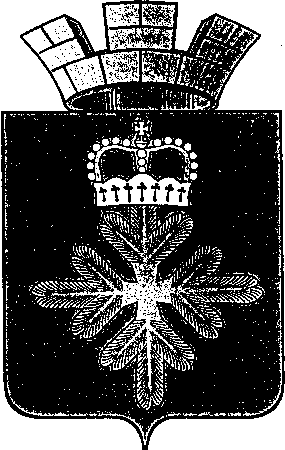 ПОСТАНОВЛЕНИЕГЛАВЫ ГОРОДСКОГО ОКРУГА ПЕЛЫМО назначении публичных слушаний по вопросу утвержденияСтратегии социально – экономического развития городского округа Пелым до 2030 годаВ соответствии со статьей 28 Федерального закона от 06.10.2003 № 131-ФЗ «Об общих принципах организации местного самоуправления в Российской Федерации», Положением «О публичных слушаниях на территории городского округа Пелым», утвержденное решением Думы городского округа Пелым от   23.11.2005  № 175, руководствуясь статьей 28 Устава городского округа Пелым, ПОСТАНОВЛЯЮ:Администрации городского округа Пелым, находящейся по адресу: 624582, Свердловская область, г. Ивдель, пос. Пелым, ул. Карла Маркса, 5, выступить организатором по проведению публичных слушаний по вопросу утверждения Стратегии социально – экономического развития городского округа Пелым до 2030 года.Провести публичные слушания 10 декабря 2018 года в 16.00по адресу: Свердловская область, г. Ивдель, пос. Пелым, ул. Карла Маркса, 5, зал заседаний (1 этаж).Утвердить состав комиссии по проведению публичных слушаний (Прилагается).Экономико – правовому отделу администрации городского округа Пелым (Е.Ш. Абдуллаевой , Н.Н. Якимовой.):1) подготовить и провести публичные слушания с участием граждан, проживающих на территории городского округа Пелым;2) опубликовать извещение о проведении публичных слушаний в информационной газете «Пелымский вестник» и разместить его на официальном сайте городского округа Пелым в информационно-телекоммуникационной сети «Интернет» (http://go.pelym-adm.info/) не позднее 24.11.2018 г.;3) разместить на официальном сайте городского округа Пелым в информационно-телекоммуникационной сети «Интернет» (http://go.pelym-adm.info/) проект Стратегии социально –экономического развития городского округа Пелым до 2030 года не позднее 23.11.2018 г.;4) разместить графические демонстрационные материалы и документы, подлежащие рассмотрению на публичных слушаниях, с 23.11.2018 г. по адресу: пгт. Пелым, ул. карла Маркса, 5 (кабинет № 8);5) осуществить прием предложений и рекомендаций по выносимому на публичные слушания проекту до 16.00 ч. 30.11.2018 г. по адресу: пгт. Пелым, ул. Карла Маркса, 5 (кабинет № 8);6) опубликовать итоговый протокол публичных слушаний и заключение о результатах публичных слушаний в информационной газете «Пелымский вестник» и разместить их на официальном сайте городского округа Пелым в информационно-телекоммуникационной сети «Интернет» (http://go.pelym-adm.info/) не позднее 16.12.2018 г...Настоящее постановление опубликовать в информационной газете «Пелымский вестник» и разместить на официальном сайте городского округа Пелым в информационно-телекоммуникационной сети «Интернет».Контроль за исполнением настоящего постановления оставляю за собой.Глава городского округа Пелым                                                           Ш.Т. АлиевУТВЕРЖДЕН:Постановлением главы городского округа Пелым от 19.11.2018 № 30Состав комиссиипо проведению публичных слушаний от 19.11.2018 № 30п. Пелым 1.2.Баландина Т.Н.Пелевина А.А.заместитель главы администрации городского округа Пелым председатель комиссии;заместитель главы администрации городского округа Пелым заместитель председателя комиссии;3.Абдуллаева Е.Ш.Начальник экономико-правового отдела администрации городского округа Пелым секретарь комиссии;4.Якимова Н.Н.Главный специалист по экономике экономико - правового отдела  администрации городского округа Пелым.